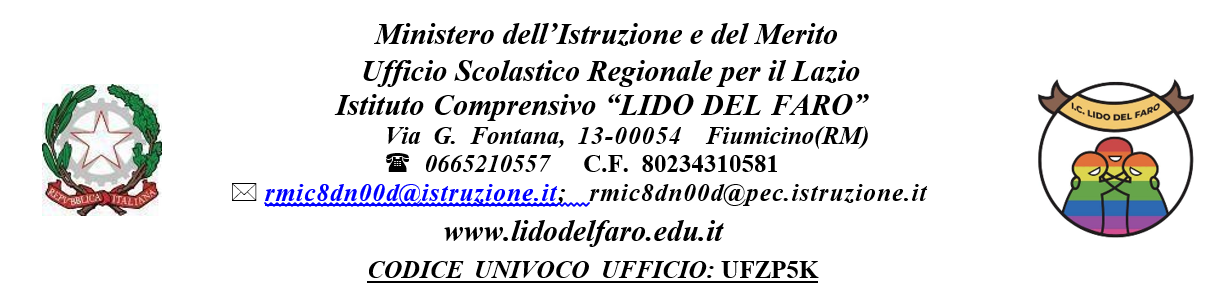 ALLEGATO 1 – domanda di partecipazioneAvviso pubblico per la selezione di un esperto psicologo scolastico per gli aa.ss. 2023/24 e 2024/25 in relazione all’Avviso Pubblico per il potenziamento degli “Sportelli Ascolto” per il supporto e l’assistenza psicologica presso le scuole del Lazio – Determinazione Regione Lazio G00759 del 24/01/2023 - Determinazione Regione Lazio G09640 del 12/07/2023 - Determinazione Regione Lazio G14573 del 06/11/2023. - Programma Fondo Sociale Europeo Plus (FSE+) 2021-2027 Obiettivo di Policy 4 “Un’Europa più sociale” Regolamento (UE) n. 2021/1060 Regolamento (UE) n. 2021/1057- Priorità “Inclusione Sociale” – Obiettivo specifico l) Promuovere l'integrazione sociale delle persone a rischio di povertà o di esclusione sociale, compresi gli indigenti e i bambini (ESO 4.12). Progetto “CRESCERE ASCOLTANDO”CODICE SIGEM 23004DP000000385 CUP: G15E23000220006compilare in modo leggibile preferibilmente al computerIl/la sottoscritto/a ________________________________________________________________________nato a ___________________________________________ Prov. ________ il ________________________C.F. ________________________________________________residente a _____________________________________ in via ____________________________________indirizzo email ___________________________________________________________________________numero di telefono _______________________________________________________________________PRESENTALA PROPRIA ISTANZA DI PARTECIPAZIONE ALLA PROCEDURA DI INDIVIDUAZIONE DI UN PROFESSIONISTA PSICOLOGO, ESTERNO ALL’AMMINISTRAZIONE SCOLASTICA, PER L’ATTIVAZIONE DI UNO SPORTELLO PSICOLOGICO A SUPPORTO DI ALUNNI, FAMIGLIE E DOCENTI DELL’ISTITUTOA tal fine, consapevole delle sanzioni penali in caso di dichiarazioni false e della conseguente decadenza dei benefici eventualmente conseguiti (ai sensi degli articoli 75 e 76 D.P.R. 445/2000) sotto la propria responsabilitàD I C H I A R Adi essere in possesso della cittadinanza italiana o di uno degli Stati membri dell’Unione europeadi godere dei diritti civili e politicidi non aver riportato condanne penali e non essere destinatario di provvedimenti che riguardano l’applicazione di misure di prevenzione, di decisioni civili e di provvedimenti amministrativi iscritti nel casellario giudizialedi essere a conoscenza di non essere sottoposto a procedimenti penaliIl/La sottoscritto/a allega alla presente istanza la Scheda per l’attribuzione del punteggio (Allegato 2), la Proposta di progetto (Allegato 3) e il curriculum vitae in formato europeo. Contestualmente dichiara che i dati contenuti nei suddetti allegati sono rispondenti al vero.Il/la sottoscritto/a ____________________________________________ autorizza il trattamento dei propri dati personali ai sensi del Dlgs 196 del 30 giugno 2003 e dell’art. 13 GDPR (Regolamento UE 2016/679) ai fini della procedura di selezione indetta dall’IC Lido del Faro di Fiumicino (RM) per la quale viene presentata l’istanza.FIRMA(per esteso e leggibile)___________________________________________________